МИНИСТЕРСТВО СЕЛЬСКОГО ХОЗЯЙСТВА, ПИЩЕВОЙ И ПЕРЕРАБАТЫВАЮЩЕЙ ПРОМЫШЛЕННОСТИ КАМЧАТСКОГО КРАЯПРИКАЗ № 29/130г. Петропавловск-Камчатский				  «07» декабря 2016 годаВ целях уточнения отдельных положений приказа Министерства сельского хозяйства, пищевой и перерабатывающей промышленности Камчатского края от 12.03.2014 № 29/52 «Об утверждении Порядка предоставления субсидий сельскохозяйственным товаропроизводителям Камчатского края по поддержке отдельных отраслей растениеводства и повышения плодородия почв»ПРИКАЗЫВАЮ:1. Внести в приложение к приказу Министерства сельского хозяйства, пищевой и перерабатывающей промышленности Камчатского края от 12.03.2014 № 29/52 «Об утверждении Порядка предоставления субсидий сельскохозяйственным товаропроизводителям Камчатского края по поддержке отдельных отраслей растениеводства и повышения плодородия почв» следующие изменения:1) дополнить пункт 3 части 2 абзацами следующего содержания: «- на возмещение части затрат на проведение комплекса агротехнологических работ, обеспечивающих увеличение производства семенного картофеля (семена 1-го и 2-го полевого поколения, супер-суперэлиты, суперэлиты, элиты), а также овощей открытого грунта и семян овощных культур открытого грунта в соответствии с перечнем, утвержденным Министерством сельского хозяйства Российской Федерации, в расчете на 1 гектар посевной площади сельскохозяйственных культур в году, предшествующем текущему. Размер субсидии, предоставляемой получателю субсидии, определяется по ставке:- за счет средств федерального бюджета на 1 гектар посевной площади, занятой семенным картофелем (семена 1-го и 2-го полевого поколения, супер-суперэлиты, суперэлиты, элиты), овощами открытого грунта, маточниками и семенниками овощных культур открытого грунта, определенной Министерством сельского хозяйства Российской Федерации;- за счет средств краевого бюджета в размере 5 процентов от ставки, определенной Министерством сельского хозяйства Российской Федерации на 1 гектар посевной площади, занятой семенным картофелем (семена 1-го и 2-го полевого поколения, супер-суперэлиты, суперэлиты, элиты), овощами открытого грунта, маточниками и семенниками овощных культур открытого грунта.»;2) дополнить пункт 4 части 4 абзацем следующего содержания:«наличие у сельскохозяйственных товаропроизводителей посевных площадей, занятых семенным картофелем (семена 1-го и 2-го полевого поколения, супер-суперэлиты, суперэлиты, элиты), и (или) овощами открытого грунта на территории Камчатского края – по направлению, указанному в абзаце 2 пункта 3 части 2 настоящего Порядка;»;3) пункт 2.1. Приложения №1 к Порядку дополнить абзацами следующего содержания: «»2. Приложения №10, 11 изложить в редакции согласно приложениям №1, 2 к настоящему приказу.3. Настоящий приказ вступает в силу через 10 дней после дня его официального опубликования.И.о. Министра								    В.А. РешетькоПриложение № 1 к приказу Минсельхозпищепрома Камчатского края от «07» декабря 2016 №29/130Справка – расчётна предоставление в 20___ году субсидии на оказание несвязанной поддержки в области растениеводстваза счёт средств федерального бюджетапо _____________________________________________________(организация-получатель субсидии) Руководитель организации – получателя субсидий________________________________Ф.И.О.                           (подпись) Главный бухгалтер организации-получателя субсидий________________________________Ф.И.О.                               (подпись) МП «______» ____________________20____ г.Исполнитель ____________________ телефон _______________________  .»Приложение № 2 к приказу Минсельхозпищепрома Камчатского края от «07» декабря 2016 №29/130Справка – расчётна предоставление в 20___ году субсидии на  оказание несвязанной поддержки в области растениеводства за счёт средств краевого бюджетапо _____________________________________________________(организация-получатель субсидии) Руководитель организации – получателя субсидий________________________________Ф.И.О.                           (подпись) Главный бухгалтер организации-получателя субсидий________________________________Ф.И.О.                               (подпись) МП «______» ____________________20___ г.Исполнитель ____________________ телефон _______________________.»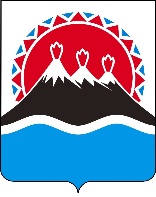 О внесении изменений в Приложение к приказу от 12.03.2014 №29/52 «Об утверждении Порядка предоставления субсидий сельскохозяйственным товаропроизводителям Камчатского края по поддержке отдельных отраслей растениеводства и повышения плодородия почв»- на возмещение части затрат на проведение комплекса агротехнологических работ, обеспечивающих увеличение производства семенного картофеля, овощей открытого грунта*1. Копии сведений о посевных площадях по формам №№ 9-АПК, 1-КФХ годовой бухгалтерской отчетности, заверенные получателями субсидий;2. Копии договоров на поставку семян, счетов-фактур, накладных, сертификатов соответствия на семена, выданных органами по сертификации семян сельскохозяйственных культур, результатов анализов на посевные качества семян, подтверждённые филиалом ФГБУ «Россельхозцентр» по Камчатскому краю или актов иной аккредитованной на выполнение вышеуказанных анализов (испытаний) лаборатории, расположенной на территории Камчатского края, заверенные получателями субсидий;3. Акты использования семян на посев.*Документы, указанные в пунктах 2-3 относятся к комплексу агротехнологических работ, обеспечивающих увеличение производства семенного картофеля (семена 1-го и 2-го полевого поколения, супер-суперэлиты, суперэлиты, элиты)Заполняется:получателями субсидииПредставляется:Министерству сельского хозяйства,пищевой и перерабатывающей промышленности Камчатского краяПериодичность: один раз в год.В случае изменения бюджетных ассигнований- в течение месяца после их изменения«Приложение № 10 к Порядку предоставления субсидий сельскохозяйственным товаропроизводителям Камчатского края по поддержке отдельных подотраслей растениеводства и повышения плодородия почвПосевная площадь, гаСтавкасубсидии, рублей на Потребность в субсидиях,тыс. рублей12341. Проведение комплекса агротехнологических работ, повышение уровня экологической безопасности сельскохозяйственного производства, повышение плодородия и качества почв2. Проведение комплекса агротехнологических работ, обеспечивающих увеличение производства:- семенного картофеля, включая семена 1-го и 2-го полевого поколения, супер-суперэлиты, суперэлиты, элиты;- овощей открытого грунта, включая семена овощных культур открытого грунтаВСЕГО:ХЗаполняется:получателями субсидииПредставляется:Министерству сельского хозяйства,пищевой и перерабатывающей промышленности Камчатского краяПериодичность: один раз в год.В случае изменения бюджетных ассигнований- в течение месяца после их изменения«Приложение № 11 к Порядку предоставления субсидий сельскохозяйственным товаропроизводителям Камчатского края по поддержке отдельных подотраслей растениеводства и повышения плодородия почвПосевная площадь, гаСтавкасубсидии, рублей на Потребность в субсидиях,тыс. рублей12341. Проведение комплекса агротехнологических работ, повышение уровня экологической безопасности сельскохозяйственного производства, повышение плодородия и качества почв2. Проведение комплекса агротехнологических работ, обеспечивающих увеличение производства:- семенного картофеля, включая семена 1-го и 2-го полевого поколения, супер-суперэлиты, суперэлиты, элиты;- овощей открытого грунта, включая семена овощных культур открытого грунтаВСЕГО:Х